            ҠАРАР                                                                      ПОСТАНОВЛЕНИЕ             «03» декабрь 2021 й.                   № 25                       «03» декабря 2021 г. О признании утратившим силу постановления администрации сельского поселения Писаревский  сельсовет муниципального района Шаранский  район Республики Башкортостан от 25 ноября 2019года № 53                              «Об  утверждении административного регламента исполнения Администрацией сельского поселения Писаревский сельсовет муниципального района Шаранский район Республики Башкортостан  муниципальной функции по муниципальному контролю за использованием и охраной недр при добыче общераспространенных полезных ископаемых, а также при строительстве подземных сооружений, не связанных с добычей полезных ископаемых»
       С целью приведение в соответствии с действующим законодательством муниципальных правовых актов администрации сельского поселения Шаранский сельсовет муниципального района Шаранский  район Республики Башкортостан, руководствуясь статьей 7 Федерального закона от 06 октября 2003 года №131-ФЗ «Об общих принципах организации местного самоуправления в Российской Федерации», Уставом сельского поселения Писаревский сельсовет муниципального района Шаранский район Республики Башкортостан, ПОСТАНОВЛЯЮ:1. Признать утратившим силу постановление администрации сельского поселения Писаревский сельсовет муниципального района Шаранский  район Республики Башкортостан от 10 июня 2013 года № 28  «Об  утверждении административного регламента исполнения Администрацией сельского поселения Писаревский сельсовет муниципального района Шаранский район Республики Башкортостан  муниципальной функции по муниципальному контролю за использованием и охраной недр при добыче общераспространенных полезных ископаемых, а также при строительстве подземных сооружений, не связанных с добычей полезных ископаемых».2. Опубликовать настоящее постановление в установленном порядке.3. Настоящее постановление вступает в силу со дня его официального опубликования.4. Контроль за исполнением настоящего постановления оставляю за собой.
Глава  сельского поселения                                                    О.И. Голубева		Башкортостан  РеспубликаһыШаран  районы  муниципальрайоныныПисарево  ауылбиләмәһеХакимитеБашлыгы452644,Писаревоауылы, Мэктэпурамы, 11-йорт      тел.(34769) 2-34-16  email:pisarevskss@yandex.ru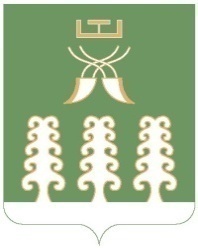 Республика БашкортостанАдминистрация  сельского поселенияПисаревский сельсоветмуниципального  районаШаранский район             452644  д. Писарево, ул. Школьная, 11тел. (34769)  2-34-16 email:pisarevskss@yandex.ru